PROCEDURY BEZPIECZEŃSTWAZWIĄZANE Z ORGANIZACJĄ
 EGZAMINU MATURALNEGOW LICEUM OGÓLNOKSZTAŁCĄCYM W PSARACHPodstawa prawnaUstawa z dnia 5 grudnia 2008 r. o zapobieganiu oraz zwalczaniu zakażeń i chorób zakaźnych u ludzi (Dz.U.  2019 r. poz.1239),Ustawa z dnia 14 marca 1985 r. o Państwowej Inspekcji Sanitarnej (Dz.U.2019 r.poz. 59),Ustawa z dnia 14 grudnia 2016 r. Prawo oświatowe (Dz. U.  2019 r. poz. 1148),Rozporządzenie Ministra Edukacji Narodowej i Sportu w sprawie bezpieczeństwa                     i higieny w publicznych i niepublicznych szkołach i placówkach (Dz.U.2003 r. poz. 69),Rozporządzenie Ministra Edukacji Narodowej z dnia 29 kwietnia 2020 r. zmieniające rozporządzenie w sprawie czasowego ograniczenia funkcjonowania jednostek systemu oświaty w związku z zapobieganiem, przeciwdziałaniem i zwalczaniem COVID-19   (Dz. U. 2020 poz.780),Wytyczne Ministerstwa Zdrowia, Ministerstwa Edukacji Narodowej i Głównego Inspektoratu Sanitarnego z dnia 14 maja 2020r.§ 1Zdający oraz inne osoby biorące udział w organizowaniu i przeprowadzaniu egzaminówNa egzamin może przyjść wyłącznie osoba zdrowa (zdający, nauczyciel, inny pracownik szkoły), bez objawów chorobowych sugerujących chorobę zakaźną.Zdający, nauczyciel oraz każda inna osoba uczestnicząca w przeprowadzaniu egzaminu nie może przyjść na egzamin, jeżeli przebywa w domu z osobą na kwarantannie lub izolacji w warunkach domowych albo sama jest objęta kwarantanną lub izolacją w warunkach domowych.Rodzic/Prawny opiekun nie może wejść z uczniem na teren szkoły, 
z wyjątkiem sytuacji, kiedy zdający wymaga pomocy np. w poruszaniu się.Podczas egzaminu w szkole mogą przebywać wyłącznie:zdający,osoby zaangażowane w przeprowadzanie egzaminu, tj. członkowie zespołów nadzorujących, obserwatorzy, inni pracownicy szkoły odpowiedzialni za utrzymanie obiektu w czystości, dezynfekcję, obsługę szatni itp.pracownicy odpowiednich służb, np. medycznych, jeżeli wystąpi taka konieczność.W  dniach, w których jest przeprowadzany egzamin, w szkole nie prowadzi się zajęć edukacyjnych dla innych uczniów lub prowadzi się te zajęcia dopiero po zakończeniu egzaminu w danym dniu i zdezynfekowaniu pomieszczeń. Zdający nie powinni wnosić na teren szkoły zbędnych rzeczy, w tym książek, telefonów komórkowych, maskotek.W trakcie egzaminu każdy zdający korzysta z własnych przyborów piśmienniczych, linijki, cyrkla, kalkulatora itp. W sytuacjach wyjątkowych szkoła może udostępnić zdezynfekowane przybory dla zdających.Szkoła nie zapewnia wody pitnej. Na egzamin można przynieść własną butelkę z wodą.Na terenie szkoły nie ma możliwości zapewnienia posiłków. Osoby przystępujące do więcej niż jednego egzaminu w ciągu dnia będą mogły zjeść przyniesione przez siebie produkty w przerwie między egzaminami.Osoby, które przystępują do dwóch egzaminów jednego dnia mogą w czasie przerwy opuścić budynek szkoły albo oczekiwać na terenie szkoły na rozpoczęcie kolejnego egzaminu danego dnia w wyznaczonym miejscu. § 2Środki bezpieczeństwa osobistegoCzekając na wejście do szkoły albo sali egzaminacyjnej, zdający zachowują odpowiedni odstęp (co najmniej 1,5 m) oraz mają zakryte usta i nos.Na teren szkoły mogą wejść wyłącznie osoby z zakrytymi ustami i nosem (maseczką jedno- lub wielorazową, materiałem, przyłbicą – w szczególności w przypadku osób, które ze względów zdrowotnych nie mogą zakrywać ust i nosa maseczką. Zakrywanie ust i nosa obowiązuje na terenie całej szkoły, z wyjątkiem sal egzaminacyjnych po zajęciu miejsc przez zdających. Podczas wpuszczania uczniów do sali egzaminacyjnej członek zespołu nadzorującego może poprosić zdającego o chwilowe odsłonięcie twarzy w celu zweryfikowania jego tożsamości (konieczne jest wówczas zachowanie co najmniej 1,5 metrowego odstępu).Zdający są zobowiązani zakrywać usta i nos do momentu zajęcia miejsca w sali egzaminacyjnej. Po zajęciu miejsca w sali egzaminacyjnej (w trakcie egzaminu) zdający ma obowiązek ponownie zakryć usta i nos, kiedy:podchodzi do niego nauczyciel, aby odpowiedzieć na zadane przez niego pytanie dotyczące czynności wstępnych,wychodzi do toalety,korzysta ze słowników umieszczonych na sali egzaminacyjnej (podczas egzaminu z języka polskiego),kończy pracę z arkuszem egzaminacyjnym i wychodzi z sali egzaminacyjnej.Przewodniczący oraz członkowie zespołu nadzorującego i obserwatorzy podczas poruszania się po sali egzaminacyjnej powinni mieć zakryte usta i nos. Mogą odsłonić twarz, kiedy obserwują przebieg egzaminu, siedząc albo stojąc, przy zachowaniu niezbędnego odstępu.Zarówno zdający, jak i członkowie zespołu nadzorującego mogą – jeżeli uznają to za właściwe – mieć zakryte usta i nos w trakcie egzaminu, nawet po zajęciu miejsca przy stoliku  lub kiedy obserwują przebieg egzaminu, siedząc albo stojąc.Zdający, którzy ze względów zdrowotnych nie mogą zakrywać ust i nosa maseczką, mogą nosić przyłbicę albo, jeżeli nie mogą również korzystać z przyłbicy, przystąpić do egzaminu w odrębnej sali egzaminacyjnej. W takiej sytuacji minimalny odstęp, jaki musi zostać zachowany pomiędzy samymi zdającymi oraz zdającymi i członkami zespołu nadzorującego, wynosi 2 m. Sytuacja, w której dany zdający ze względów zdrowotnych nie może zakrywać ust i nosa, powinna zostać zgłoszona dyrektorowi szkoły nie później 
niż do 29 maja 2020 r.Członkowie zespołu nadzorującego oraz inne osoby zaangażowane w przeprowadzanie egzaminu, którzy ze względów zdrowotnych nie mogą zakrywać ust i nosa za pomocą maseczki, powinni – kiedy jest to konieczne – używać przyłbicy, która nie utrudnia oddychania.W przypadku egzaminu maturalnego zdający nie mogą przebywać w sali egzaminacyjnej podczas przerw między poszczególnymi zakresami egzaminu, ze względu na konieczność przeprowadzenia dezynfekcji tych miejsc oraz – jeżeli to konieczne – znajdujących się w nich sprzętów.§ 3Środki bezpieczeństwa związane z organizacją przestrzeni, budynków, pomieszczeńPrzy wejściu do szkoły umieszczony zostanie płyn do dezynfekcji rąk oraz informacja o obligatoryjnym korzystaniu z niego przez wszystkie osoby wchodzące na teren szkoły. Płyn do dezynfekcji rąk będzie również dostępny w każdej sali egzaminacyjnej. Członkowie zespołu nadzorującego powinni do niezbędnego minimum ograniczyć poruszanie się po sali egzaminacyjnej; możliwe jest jednak regularne nadzorowanie pracy zdających w pozycji stojącej. W przypadku egzaminu z przedmiotu, na którym dozwolone jest korzystanie przez grupę zdających z np. jednego słownika, tego samego urządzenia, obok materiału/urządzenia, z którego może korzystać więcej niż jedna osoba, znajdować będzie się dozownik z płynem dezynfekcyjnym, którego należy koniecznie użyć przed skorzystaniem z danego materiału egzaminacyjnego/urządzenia.Ławki w sali egzaminacyjnej należy ustawić w taki sposób, aby pomiędzy zdającymi zachowany był co najmniej 1,5-metrowy odstęp w każdym kierunku. Na rysunku przedstawiono przykładowy schemat sytuacyjny z zachowaniem zalecanych odstępów.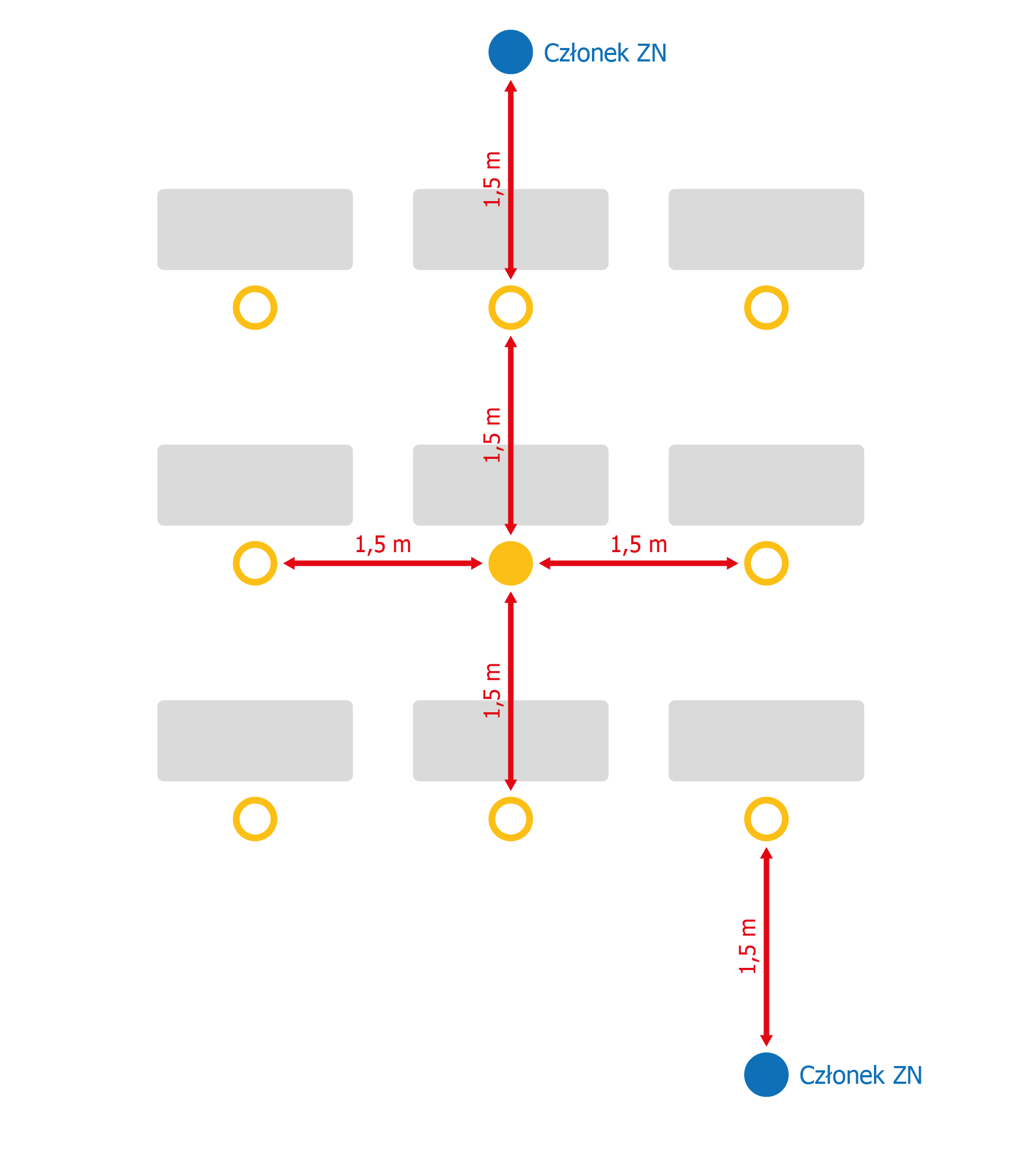 Drzwi do szkoły oraz wszystkie drzwi wewnątrz budynku będą otwarte, tak aby zdający oraz inne osoby uczestniczące w przeprowadzaniu egzaminu nie musiały ich otwierać. Wyjątek stanowią:egzamin maturalny z języków obcych nowożytnych w zakresie zadań na rozumienie ze słuchu, podczas których odtwarzane jest nagranie z płyty CD,sytuacje, w których pozostawienie otwartych drzwi sali egzaminacyjnej może być niekorzystne dla zdających (np. sala egzaminacyjna jest wietrzona — tak aby nie tworzyć przeciągów itp.).Dla każdego zdającego zostanie zapewnione miejsce, w którym będzie mógł zostawić rzeczy osobiste – plecak, torbę, kurtkę, telefon itp. Będzie to odrębne pomieszczenie, w którym zdający będą mogli zostawić swoje rzeczy osobiste pod nadzorem pracownika albo pod zamknięciem. Ławki oraz krzesła w sali egzaminacyjnej będą dezynfekowane przed 
i po każdym egzaminie.Dezynfekowane będą również:odtwarzacze płyt CD wykorzystywane do przeprowadzenia egzaminu 
z języka obcego nowożytnego, przybory, które szkoła udostępni zdającym.Na terenie szkoły wyznaczone i przygotowane zostanie pomieszczenie (wyposażone m.in. w środki ochrony osobistej i płyn dezynfekujący), w którym będzie można odizolować osobę w przypadku stwierdzenia objawów chorobowych.Na terenie szkoły zostanie również wyznaczone i przygotowane miejsce wyposażone w płyn dezynfekujący, w którym osoby przystępujące do dwóch egzaminów jednego dnia będą mogły, przy zachowaniu odpowiednich odstępów, zjeść przyniesione przez siebie produkty w przerwie między egzaminami albo poczekać do rozpoczęcia popołudniowej sesji egzaminacyjnej. § 4Dodatkowe procedury bezpieczeństwa w dniu egzaminuWszyscy członkowie zespołów nadzorujących zostali przeszkoleni z zasad dotyczących bezpieczeństwa podczas egzaminu.Przewodniczący zespołu egzaminacyjnego oraz członkowie zespołu nadzorującego przeprowadzającego egzamin w sali powinni posiadać wiedzę, czy zdający choruje w danym momencie na alergię albo inne schorzenie, którego objawami mogą być kaszel, katar lub łzawienie, aby nie interpretować takich objawów w przypadku danego zdającego jako objawów „niepokojących”.Członkowie zespołu nadzorującego w rękawiczkach odbierają arkusze 
od przewodniczącego zespołu egzaminacyjnego. Arkusze są rozdawane zdającym również przez osoby, które mają założone rękawiczki oraz mają zakryte usta i nos.Przed rozpoczęciem egzaminu należy poinformować zdających o obowiązujących zasadach bezpieczeństwa, w tym przede wszystkim:zakazie kontaktowania się z innymi zdającymi,obowiązku zakrywania ust i nosa w przypadku kontaktu bezpośredniego z nauczycielem, wyjścia do toalety lub wyjścia z sali egzaminacyjnej 
po zakończeniu pracy z arkuszem egzaminacyjnym,niedotykania dłońmi okolic twarzy, zwłaszcza ust, nosa i oczu, a także przestrzegania higieny kaszlu i oddychania: podczas kaszlu i kichania należy zakryć usta i nos zgiętym łokciem lub chusteczką,konieczności zachowania odpowiedniego dystansu od innych zdających 
po zakończonym egzaminie.Zaleca się, aby unikać tworzenia się grup zdających przed szkołą oraz przed salą egzaminacyjną przed rozpoczęciem egzaminu oraz po jego zakończeniu.Zdający z wyprzedzeniem (np. dwu-, trzydniowym) otrzymają informację 
o godzinie, o której powinni stawić się w szkole przed rozpoczęciem egzaminu.Zaleca się, aby zdający wrażeniami po egzaminie dzielili się między sobą z wykorzystaniem mediów społecznościowych, komunikatorów, telefonicznie, a unikali spotkań w grupie, np. przy wejściu do szkoły.W przypadku egzaminu maturalnego zdający potwierdzają swoją obecność 
na egzaminie, podpisując się w wykazie, korzystając z własnego długopisu.Zdający może opuścić na stałe salę egzaminacyjną (jeżeli zakończył pracę z arkuszem) najpóźniej na 15 minut przed czasem wyznaczonym jako czas zakończenia pracy z arkuszem. W ciągu ostatnich 15 minut przed zakończeniem egzaminu (nawet jeżeli zdający skończył pracę z arkuszem egzaminacyjnym) zdający nie opuszczają sali egzaminacyjnej. § 5      Postępowanie w przypadku podejrzenia zakażenia u członka zespołu egzaminacyjnego lub u zdającegoJeżeli zdający lub członek zespołu nadzorującego przejawia niepokojące objawy choroby, przewodniczący zespołu nadzorującego lub członek zespołu nadzorującego informuje o tym przewodniczącego zespołu egzaminacyjnego, który zapewnia odizolowanie zdającego lub innej osoby przejawiającej objawy choroby w odrębnym pomieszczeniu z zapewnieniem minimum 2 m odległości od innych osób.W zaistniałej sytuacji PZE informuje właściwą powiatową stację sanitarno-epidemiologiczną, a w razie pogarszania się stanu zdrowia zdającego – także pogotowie ratunkowe. W przypadku gdy stan zdrowia nie wymaga interwencji zespołu ratownictwa medycznego, zdający powinien udać się do domu transportem indywidualnym, pozostać w domu i skorzystać z teleporady medycznej.Rekomenduje się ustalenie listy osób przebywających w tym samym czasie w części/częściach szkoły, w których przebywała osoba podejrzana o zakażenie, i zalecenie stosowania się do wytycznych GIS odnoszących się do osób, które miały kontakt z osobą potencjalnie zakażoną.W przypadku wątpliwości co do sposobu postępowania zawsze należy zwrócić się do właściwej powiatowej stacji sanitarno-epidemiologicznej w celu konsultacji lub uzyskania porady.